Лабораторна робота №3АНТЕНИ. Основні формули для розрахунку антен: частина 21. Основні формули для розрахунку диполя і штиря- Диполь – два штирі у горизонтальній площині, між ними під’єднання кабелю. Штир – як громовідвід. - Такі антени використовуються в радіолюбительстві.- Діапазон частот для розрахунку: 100 - 800 МГц2. Формули для антени "Двійний квадрат"У хвилемірі, який використовується для реєстрації ЕМХ використовується передавально-приймальна антена типу Вібратор – Вібратор( рис. А, Б).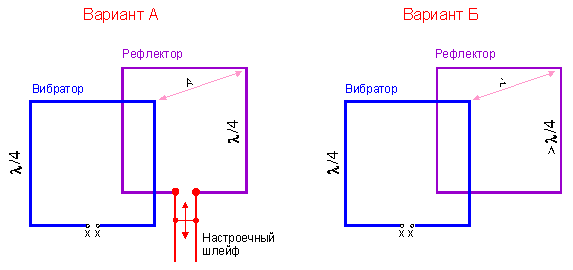 2.1 Антена із шлейфом налаштування (варіант А), призначення:- Вібратор – елемент під’єднання кабель.- Рефлектор – елемент, що знаходиться позаду вібратора — для підсилення у 2 рази сигналу за рахунок відбитої хвилі.- Шлейф налаштування – елемент для узгодження хвильового опору кабелю з вібратором.- Використання таких антен – телевізія, радіолокація2.2 Антенна з рефлектором у вигляді замкнутої петлі (варіант Б)- Діапазон частот для розрахунку: 100 - 800 МГц3. Формули для розрахунку антени YAGI (Ягі)- Структура антени: двоелементна YAGI (варіант А); триелементна YAGI – відстань між елементами 0.25l (варіант Б)- Використання таких антен: у телевізії, радіолокації- Елементи: Випромінювач – елемент, до якого під’єднується джерело випромінювання електромагнітних хвиль; Директор – елемент для підсилення сигналу; Стрілка – напрям на потенційний приймач випромінюваного сигналу.- Діапазон часто для розрахунку: 100 - 800 МГц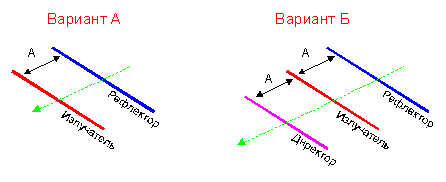 4. Y-образна схема узгодження антен YAGI - Призначена для оптимального підсилення приймання сигналу. Довжина L — для узгодження по діапазону 2 метри, 10 метрів…5. Дальність радіозв’язку при прямій видимості: - Параметри розраховуються для найкращого підсилення сигналу- Дальність зв’язку розраховується з метою  встановлення залежності відстані зв’язку від висоти антени.- Пряма видимість – коли видно одну антену з точки спостереження іншої- Пряма атмосферна рефракція – залежність зв’язку від атмосферних умов- Тип антени щодо встановлення – немає значення.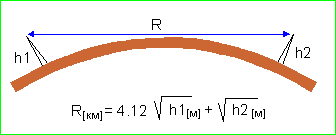 Програми для розрахунку та моделювання антенн:MMANA-GAL   - антенний аналізатор для професіоналівUA6HJQ-VHF8   - проста програма для радіолюбителівAmateur Vertical & Dipole Antenna Calculator   (використовується JavaScript)Cubical Quad Antenna Calculator   ( використовується JavaScript)Amateur Beam Antenna Calculator Seven Element Yagi   (використовується JavaScript)Програмка для расчета разных параметров готовых антенн, в том числе ветровой нагрузки : ANTENNA.zip; ant-shrt.arj;  ant-trap.arj; LogYagi.xls З нових програм для розрахунку антен такі за адресами: http://home.ict.nl/~arivoors/Home.htm http://rv3dfa.narod.ru/  
http://rv3dfa.narod.ru/soft.html http://www.feko.info/antennamagus; http://www.feko.info/ 
http://www.inauka.ru/blogs/article90863.html 